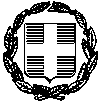 ΕΛΛΗΝΙΚΗ   ΔΗΜΟΚΡΑΤΙΑ			ΠΡΟΣ:ΚΟΙΝΩΦΕΛΗ ΕΠΙΧΕΙΡΗΣΗ ΔΗΜΟΥΘΕΣΣΑΛΟΝΙΚΗΣ     ΑΙΤΗΣΗ ΦΙΛΟΞΕΝΙΑΣ– [1]ΚΔΑΠ ενδιαφέροντος: __________________________________Σε  περίπτωση πλήρωσης των θέσεων θα σας ενδιέφερε η εγγραφή σε άλλο ΚΔΑΠ της ΚΕΔΗΘ; ΝΑΙ ΟΧΙ    Πληροφοριακά στοιχεία  για τις αιτούσες με πληρότητα φακέλου στις αιτήσεις της ΕΕΤΑΑ  για το έτος  2022 - 2023:Δηλώνω ότι συναινώ στην επεξεργασία από την Κοινωφελή Επιχείρηση του Δήμου Θεσσαλονίκης των προσωπικών δεδομένων μου, καθώς και τ... παιδ.... μου, τα οποία περιλαμβάνονται στην αίτηση φιλοξενίας προς την ΚΕΔΗΘ για εγγραφή στα Κέντρα Δημιουργικής Απασχόλησης Παιδιών και μόνο προς τον σκοπό αυτό. 
Επιπροσθέτως συναινώ στην επεξεργασία-αρχειοθέτηση από την Κ.Ε.ΔΗ.Θ. των παραπάνω δεδομένων εφόσον τ.. παιδ... μου φιλοξενηθ... σε Κ.Δ.Α.Π. της Κ.Ε.ΔΗ.Θ. 
Σε αντίθετη περίπτωση η συγκατάθεσή μου παρέχεται έως τη λήξη της συμμετοχής τ... παιδ.... μου στα Κ.Δ.Α.Π. της Επιχείρησης.1.Ως δικαιούχοι ορίζονται μητέρες οι οποίες αιτήθηκαν στην ΕΕΤΑΑ ΑΕ για το τρέχον σχολικό έτος 2022 - 2023 και είχαν πληρότητα φακέλου λαμβάνοντας μοριοδότηση, ωστόσο δεν ήταν δικαιούχοι voucher. Η φιλοξενία αφορά το σχολικό έτος 2022- 2023, το οποίο ολοκληρώνεται στις 31/08/2023 και συμπεριλαμβάνει  εργαστήρια εκπαιδευτικών δραστηριοτήτων, φιλαναγνωσίας,  εικαστικών, εκγύμνασης, χορού, πληροφορικής, μουσικής και λοιπών δημιουργικών δράσεων βάσει του προγράμματος της εκάστοτε δομής- Κέντρου Δημιουργικής Απασχόλησης Παιδιών της ΚΕΔΗΘ. Το ωράριο λειτουργίας των δομών είναι αναρτημένο στην επίσημη σελίδα της ΕΕΤΑΑ και καθορίζεται από την ΚΕΔΗΘ .Επισυνάπτεται : Εκτύπωση μοριοδότησης αίτησης με πλήρη φάκελο από την επίσημη ιστοσελίδα της Ελληνικής Εταιρίας Τοπικής Ανάπτυξης και Αυτοδιοίκησης  (Ε.Ε.Τ.Α.Α. Α.Ε.)                                                                                                                                   Ημερομηνία υποβολής :…………………………………… 							Υπογραφή :………………………………………………………                                                                                                  (ΟΛΟΓΡΑΦΩΣ)ΚΟΙΝΩΦΕΛΗΣ ΕΠΙΧΕΙΡΗΣΗΔΗΜΟΥ  ΘΕΣΣΑΛΟΝΙΚΗΣΚ.Ε.ΔΗ.Θ.Καρακάση  1,  Τ.Κ:54 248, ΘεσσαλονίκηΤηλ.  2311  821722Fax   2310  318 334E mail  :  info@kedith.grΠΡΟΣΩΠΙΚΗ ΠΛΗΡΟΦΟΡΗΣΗ ΑΙΤΟΥΣΑΣ ΜΗΤΕΡΑΣ: ΟΝΟΜΑΤΕΠΩΝΥΜΟ ΓΟΝΕΑ /ΚΗΔΕΜΟΝΑ: ΔΙΕΥΘΥΝΣΗ ΚΑΤΟΙΚΙΑΣ:                                                     ΑΡ.                                  ΤΚ:ΤΗΛΕΦΩΝΟ ΕΠΙΚΟΙΝΩΝΙΑΣ : Ε- MAIL:                                                                              ΑΦΜ :                              AΔΤ: ΣΤΟΙΧΕΙΑ ΤΕΚΝΟΥ 1ου παιδιού : ΟΝΟΜΑΤΕΠΩΝΥΜΟ :ΗΜΕΡΟΜΗΝΙΑ ΓΕΝΝΗΣΗΣ:                                                ΗΛΙΚΙΑ: ΣΤΟΙΧΕΙΑ ΤΕΚΝΟΥ 2ου παιδιού (συμπληρώστε αν υπάρχει) : ΟΝΟΜΑΤΕΠΩΝΥΜΟ :ΗΜΕΡΟΜΗΝΙΑ ΓΕΝΝΗΣΗΣ:                                                ΗΛΙΚΙΑ: ΣΤΟΙΧΕΙΑ ΤΕΚΝΟΥ 3ου παιδιού(συμπληρώστε αν υπάρχει)  : ΟΝΟΜΑΤΕΠΩΝΥΜΟ :ΗΜΕΡΟΜΗΝΙΑ ΓΕΝΝΗΣΗΣ:                                                ΗΛΙΚΙΑ: (Σημειώστε με «Χ» αυτό που σας αφορά) (Σημειώστε με «Χ» αυτό που σας αφορά) ΝΑΙΟΧΙ1Ετήσιο οικογενειακό εισόδημα που δεν υπερβαίνει το αναγραφόμενο ποσό – Οικονομικά κριτήριαα)27.000€ έως 2 παιδιάβ)30.000€ έως 3 παιδιάγ)33.000€ έως 4 παιδιάδ)36.000€ από 5 παιδιά και άνω2Οικογενειακή κατάσταση – Κοινωνικά κριτήριαα)Τρίτεκνες- Πολύτεκνεςβ)Μονογονεϊκές οικογένειες γ)Άλλο. (Παρακαλώ διευκρινίστε)3Δικαιολογητικά ανεργίας α)Άνεργη μητέραβ)Άνεργος πατέρας4Δικαιολογητικά εργασίας (Διευκρινίστε το είδος και τη σχέση εργασίας)5Μοριοδότηση αίτησης από την ΕΕΤΑΑ 